Памятки для населения по профилактике вирусного гепатита С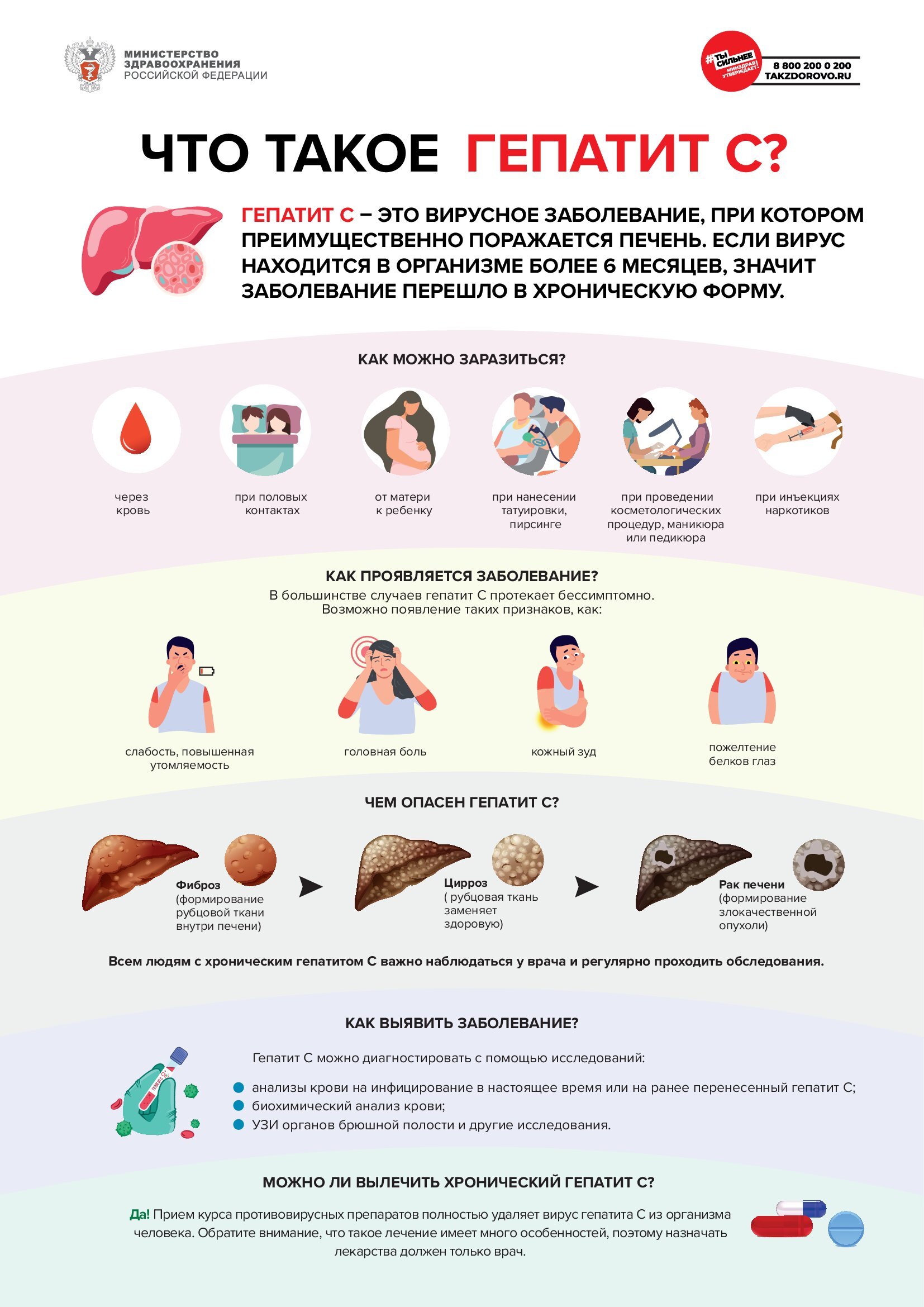 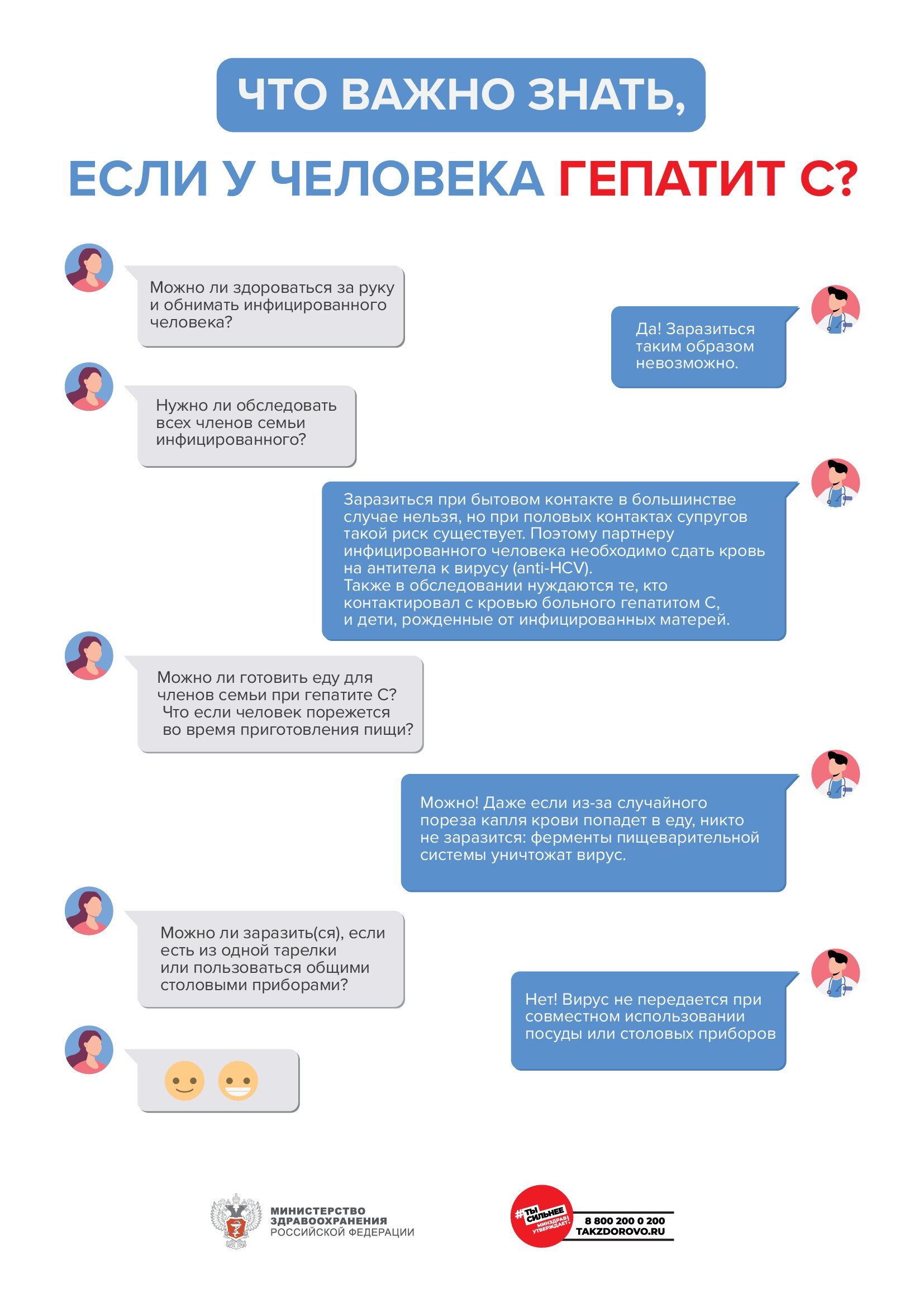 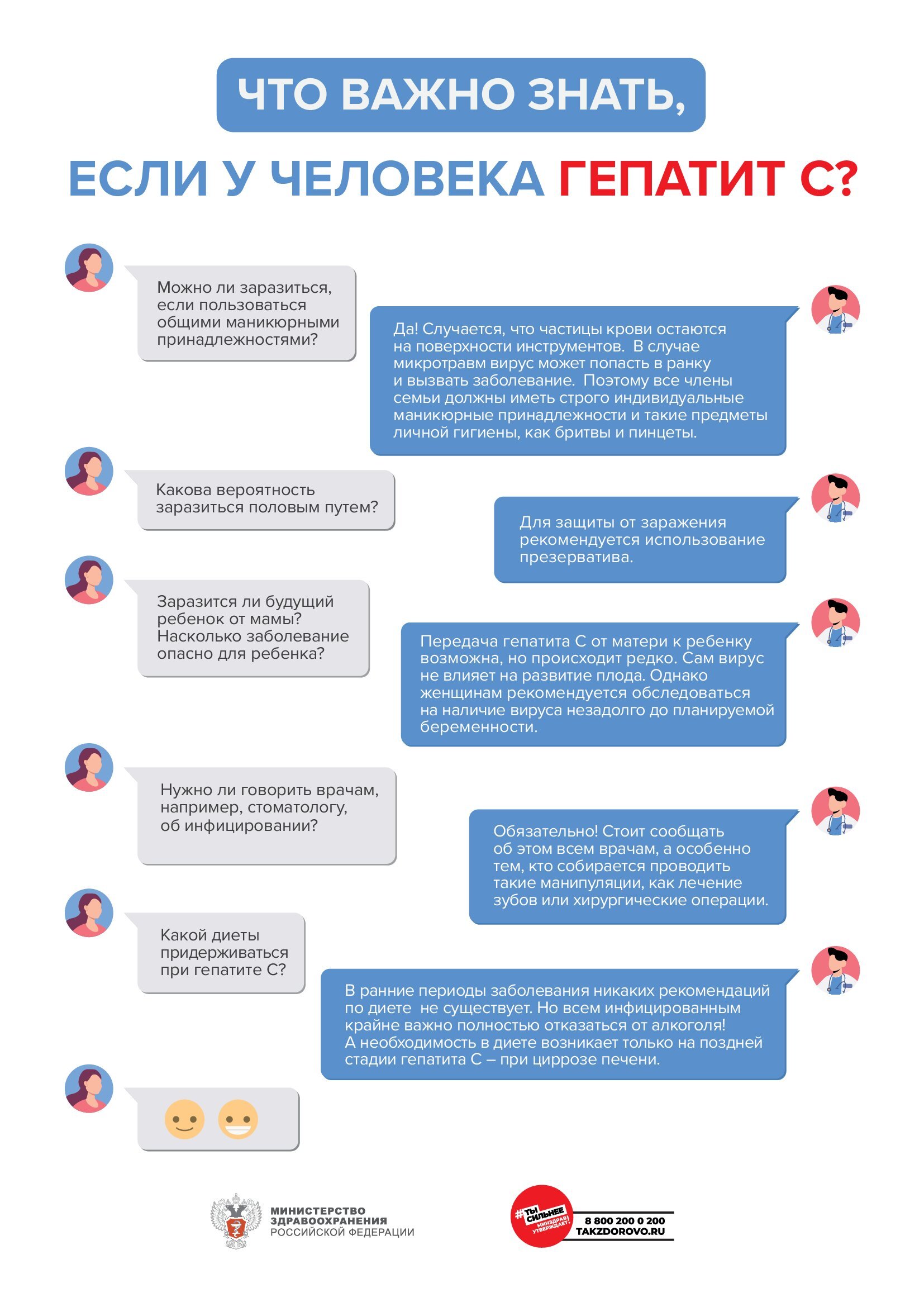 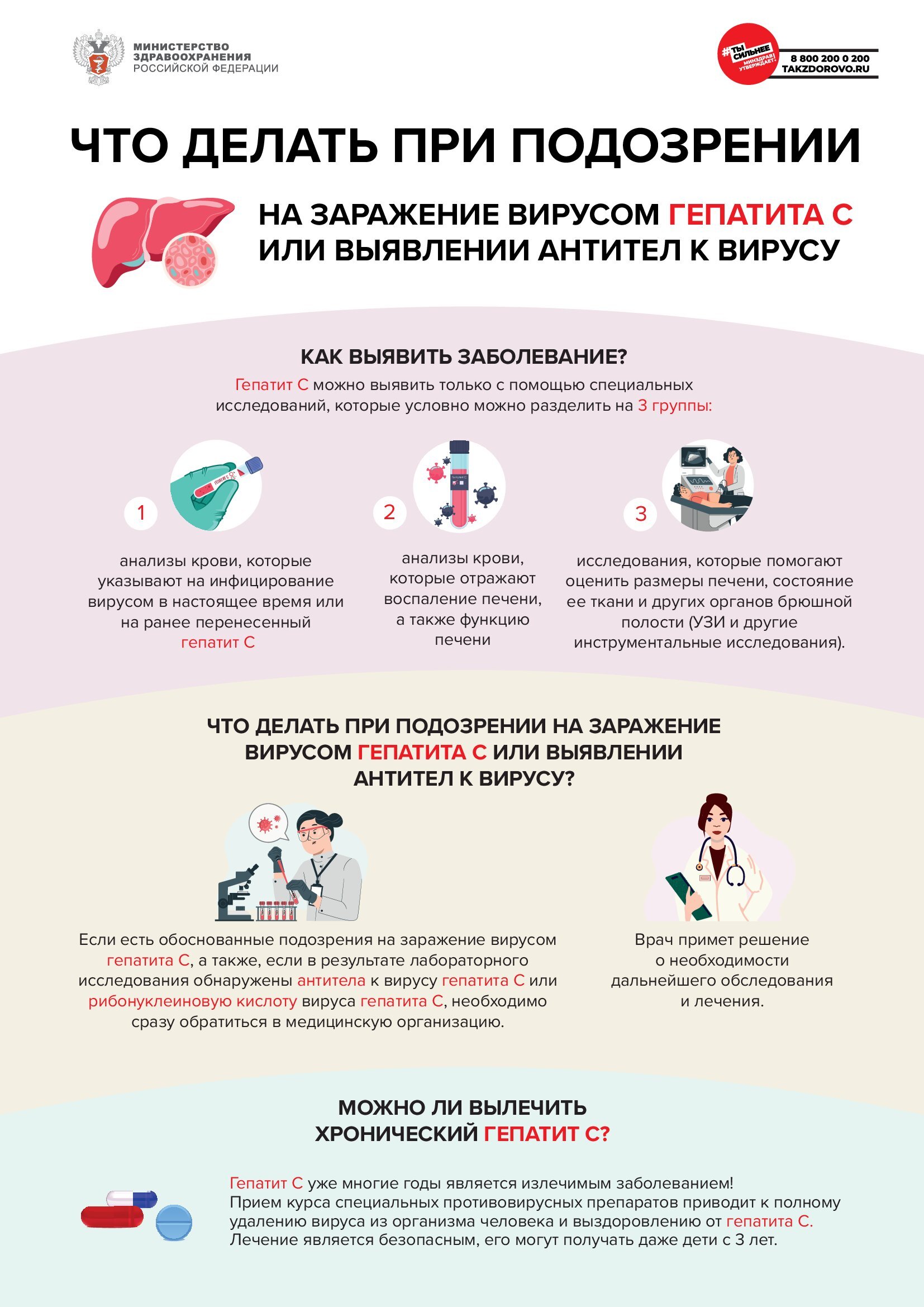 